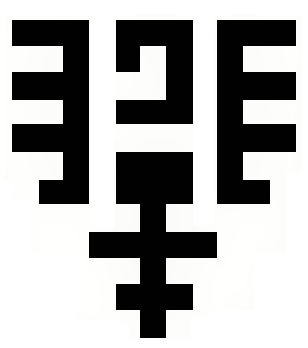 Application for Employment    Society Desk Positions 2016-2017Name: Dalhousie Email: Student Number: B00Year of Study (select one):Undergraduate	Year: 1	2	3	4	5+Graduate		Year: 1	2	3+Applying for (select 1 or both): 	 Desk Manager					 Desk AttendantPlease indicate on the table below the times which you are UNAVAILABLE to work. Times that you can work should be left unchecked. Make sure this information is as accurate as possible. Include any classes, labs and social commitments you may have. Availability is one of the biggest factors in hiring.Please attach this form in your application along with your cover letter and resume. Thank you for applying, only candidates selected for interviews will be contacted.MondayTuesdayWednesdayThursdayFriday10-1111-1212-11-22-33-4